Trajnimi: Programi Themelor profesional për prokurim /2024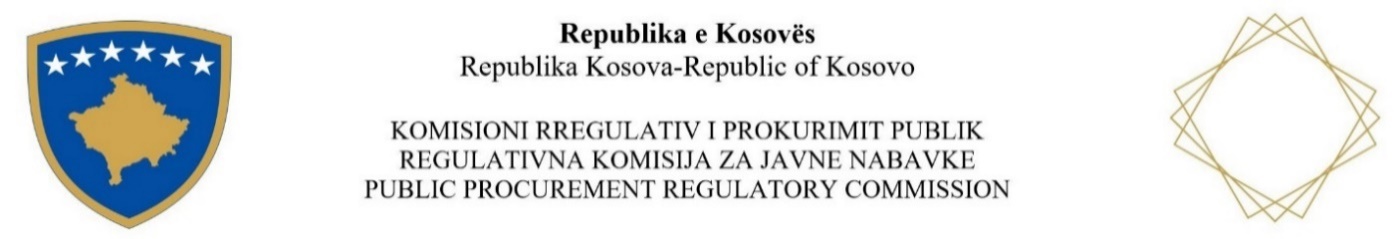 Agjenda  per Modulin  7Agjenda  per Modulin  7Agjenda  per Modulin  710:00-12:00 TENDERI EKONOMIKISHT MË I FAVORSHËM10:00-12:00Pyetje rreth temave të trajtuara10:00-12:0012:00-13:00Pushimi i drekës13:00-15:00VLERËSIMI I TENDERËVE DUKE PËRDORUR KRITERET E PESHIMITDiskutimet , shembuj  etj 